DEPARTAMENTO DE CONSTRUCCIONES METÁLICAS.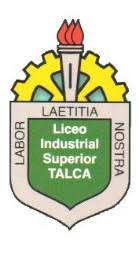 GUÍA DE TRABAJO. MÓDULO: Trazado de Partes y piezas en Construcciones Metálicas PROFESOR:  MANUEL ALARCÓN.R                          TERCERO MEDIO: D y E.Objetivo: Conocer el uso y mantenimiento de las herramientas de trazado utilizadas en la especialidad.Para poder trazar piezas metálicas es necesario saber que el uso correcto de las herramientas de trazado debe ser lo más riguroso posible ya que son herramientas de precisión.Actividad:  A través del uso de tu computador o celular deberás identificar y describir el uso de las siguientes herramientas de trazado:Punta de Trazar:Gramil:Granete:Guías (Regla y Escuadra):Compas y sus tipos:Mármol de trazado:Mesas y escuadras orientables:Calzos:Huincha de medir:Barnices de trazado:Explica de forma breve según tu opinión ¿Cuál es la importancia del mantenimiento de estas herramientas?Dudas y recepción de guía desarrollada al correo:  alarconramirez.listal@gmail.com